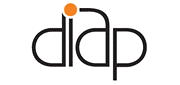 Departamento Intersindical de 
Assessoria ParlamentarA publicação impressa será lançada em breve.DIAP DIVULGA LISTA DOS “CABEÇAS” DO CONGRESSO”NACIONAL E DOS PARLAMENTARES EM “ASCENSÃO” DE 2019RESUMO EXECUTIVO PARA A IMPRENSADefinição e lista dos “Cabeças” do Congresso Nacional 2019Tabela dos “Cabeças” do Congresso Nacional 2019 por PartidoGráfico dos “Cabeças” 2019 por EstadoLista dos “Cabeças” 2019 por PartidoLista dos Novos “Cabeças” do Congresso Nacional 2019Estreantes nos “Cabeças” do Congresso Nacional 2019Lista dos “Cabeças” 2019 por Estado, Profissão e HabilidadeQuem saiu dos “Cabeças” do Congresso Nacional 2019Novos “Cabeças”do Congresso Nacional 2019 por EstadoDe “Ascensão” em 2018 para “Cabeças” em 2019Parlamentar que está nos “Cabeças” desde a 1ª ediçãoPresença Feminina nos “Cabeças” do Congresso Nacional 2019Parlamentares em “Ascensão”no Poder LegislativoParlamentares em “Ascensão” 2019Novos deputados em “Ascensão” em 2019 por EstadoNovos senadores em “Ascensão” em 2019 por EstadoCritérios e Metodologia1. Definição e lista dos “Cabeças” do Congresso Nacional 2019Os “Cabeças” do Congresso Nacional são, na definição do DIAP, aqueles parlamentares que conseguem se diferenciar dos demais pelo exercício de todas ou algumas das qualidades e habilidades aqui descritas. Entre os atributos que caracterizam um protagonista do processo legislativo, destacamos a capacidade de conduzir debates, negociações, votações, articulações e formulações, seja pelo saber, senso de oportunidade, eficiência na leitura da realidade, que é dinâmica, e, principalmente, facilidade para conceber ideias, constituir posições, elaborar propostas e projetá-las para o centro do debate, liderando sua repercussão e tomada de decisão. Enfim, é o parlamentar que, isoladamente ou em conjunto com outras forças, é capaz de criar seu papel e o contexto para desempenhá-lo.A pesquisa inclui apenas os parlamentares que estavam no efetivo exercício do mandato no período de avaliação, correspondente ao período de fevereiro a junho de 2019. Assim, quem esteve ou está licenciado do mandato, mesmo influente, não faz parte da publicação. Por isto, não constam entre os 100 mais influentes de 2019 os deputados e ministros do governo Jair Bolsonaro – Ônyx Lorenzoni (DEM-RS), ministro da Casa Civil da Presidência da República, Osmar Terra (MDB-RS), ministro da Cidadania, e Tereza Cristina (DEM-MS), ministra da Agricultura, Pecuária e Abastecimento Entre os 100 parlamentares que comandam o processo decisório no Congresso, 71 são deputados e 29 são senadores.Além dos “100 Cabeças”, desde a 7ª edição da série, o DIAP divulga levantamento incluindo na publicação um anexo com outros parlamentares que, mesmo não fazendo parte do grupo dos 100 mais influentes, estão em plena ascensão, podendo, mantida a trajetória ascendente, estar futuramente na elite parlamentar. Veja no tópico 4, os parlamentares em “Ascensão” no Poder Legislativo.LISTA DOS 71 DEPUTADOS “CABEÇAS” 2019Aécio Neves (PSDB-MG) Afonso Florence (PT-BA)AFONSO MOTTA (PDT-RS)Aguinaldo Ribeiro (PP-PB)ALCEU MOREIRA (MDB-RS)Alessandro Molon (PSB-RJ)ALEXANDRE PADILHA (PT-SP)Alice Portugal (PCdoB-BA)ANDRÉ DE PAULA (PSD-PE)ANDRÉ FERREIRA (PSC-PE)André Figueiredo (PDT-CE)Arlindo Chinaglia (PT-SP)ARNALDO JARDIM (CIDADANIA-SP)Arthur Lira (PP-AL)AUGUSTO COUTINHO (SOLIDARIEDADE-PE)AUREO RIBEIRO (SOLIDARIEDADE-RJ)Baleia Rossi (MDB-SP)Carlos Sampaio (PSDB-SP)Carlos Zarattini (PT-SP)CARMEN ZANOTTO (CIDADANIA-SC)Daniel Almeida (PCdoB-BA)DANIEL COELHO (CIDADANIA-PE)DANILO CABRAL (PSB-PE)Darcísio Perondi (MDB-RS)DELEGADO WALDIR (PSL-GO)EDUARDO BOLSONARO (PSL-SP)EDUARDO CURY (PSDB-SP)Efraim Filho (DEM-PB)ELMAR NASCIMENTO (DEM-BA)ENIO VERRI (PT-PR)Erika Kokay (PT-DF)Fábio Trad (PSD-MS)FELIPE FRANCISCHINI (PSL-PR)FILIPE BARROS (PSL-PR)FRED COSTA (PATRI-MG)Glauber Braga (PSol-RJ)Gleisi Hoffmann (PT-PR)GUSTAVO FRUET (PDT-PR)Henrique Fontana (PT-RS)Ivan Valente (PSol-SP)Jandira Feghali (PCdoB-RJ)JOÃO CAMPOS (PRB-GO)JOÃO ROMA (PRB-BA)JOICE HASSELMANN (PSL-SP)José Guimarães (PT-CE)Júlio Delgado (PSB-MG)KIM KATAGUIRI (DEM-SP)Laercio Oliveira (PP-SE)Lincoln Portela (PL-MG)Luiza Erundina (PSol-SP)MAJOR VITOR HUGO (PSL-GO)MARCEL VAN HATTEM (NOVO-RS)MARCELO FREIXO (PSol-RJ)MARCELO RAMOS (PL-AM)MARCOS PEREIRA (PRB-SP)Orlando Silva (PCdoB-SP)Paulo Abi-Ackel (PSDB-MG)Paulo Pereira da Silva (Solidariedade-SP)Paulo Pimenta (PT-RS)Paulo Teixeira (PT-SP)RENILDO CALHEIROS (PCdoB-PE)Ricardo Barros (PP-PR)Rodrigo Maia (DEM-RJ)Rubens Bueno (Cidadania-PR)RUI FALCÃO (PT-SP)SAMUEL MOREIRA (PSDB-SP)SERGIO SOUZA (MDB-PR)SILVIO COSTA FILHO (PRB-PE)TABATA AMARAL (PDT-SP)Tadeu Alencar (PSB-PE)WELLINGTON ROBERTO (PL-PB)Os 36 deputados em negrito e caixa alta são os novos “Cabeças” 2019LISTA DOS 29 SENADORES “CABEÇAS” 2019Antonio Anastasia (PSDB-MG)CID GOMES (PDT-CE)Ciro Nogueira (PP-PI)DANIELLA RIBEIRO (PP-PB)DAVI ALCOLUMBRE (DEM-AP)EDUARDO BRAGA (MDB-AM)EDUARDO GOMES (MDB-TO)ESPIRIDIÃO AMIN (PP-SC)Fernando Bezerra Coelho (MDB-PE)FLÁVIO BOLSONARO (PSL-RJ)Humberto Costa (PT-PE)JAQUES WAGNER (PT-BA)José Serra (PSDB-SP)MAJOR OLÍMPIO (PSL-SP)MARCELO CASTRO (MDB-PI)MARCOS ROGÉRIO (DEM-RO)OMAR AZIZ (PSD-AM)Otto Alencar (PSD-BA)Paulo Paim (PT-RS)Randolfe Rodrigues (Rede-AP)Renan Calheiros (MDB-AL)ROBERTO ROCHA (PSDB-MA)RODRIGO PACHECO (DEM-MG)ROGÉRIO CARVALHO (PT-SE)SÉRGIO PETECÃO (PSD-AC)Simone Tebet (MDB-MS)Tasso Jereissati (PSDB-CE)VENEZIANO VITAL DO RÊGO (PSB-PB)Weverton (PDT-MA)Os 17 senadores em caixa alta e negrito são os novos “Cabeças” 20191.1. Tabela dos “Cabeças” do Congresso Nacional 2019 por PartidoO número de partidos com representação no Congresso Nacional chega a 26. Desses, apenas sete (PTB, Pode, PROS, Avante, PV, PMN e PHS) não possuem representantes na elite parlamentar. Varia de 1 a 16 o número de deputados e senadores que estão entre os “Cabeças” do Congresso Nacional 2019 por partido.O PT, partido da ex-presidente Dilma Rousseff, continua a agremiação com o maior número de parlamentares influentes nos “Cabeças” 2019 e também possui a maior bancada do Congresso Nacional. O segundo partido em número de representantes na elite é o MDB. A agremiação tem a terceira maior bancada do Congresso Nacional.O PSDB, partido do relator da reforma da Previdência, deputado Samuel Moreira (SP), ocupa a terceira posição entre os mais influentes e a sexta maior bancada do Congresso Nacional.O PSL, partido do presidente da República, está em quarto lugar na elite parlamentar e tem a segunda maior bancada do Congresso Nacional.O DEM, partido dos presidentes da Câmara dos Deputados Rodrigo Maia (RJ), e do Senado Federal Davi Alcolumbre (AP), está empatado com o PP em quinto lugar nos “Cabeças” 2019. O partido, do também deputado federal e ministro da Casa Civil da Presidência da República, Onyx Lorenzoni (RS), tem a oitava bancada do Congresso Nacional.Os partidos que dão apoio à agenda do governo Jair Bolsonaro - PSL, PP, DEM, PSD, PRB, PSC, MDB, PSDB, Novo e Patriota -, entre outros, reúnem 53% da elite do Congresso. Destes, o MDB lidera com 10 nomes, seguido do PSDB, com nove. O DEM e o PP estão empatados com sete nomes cada na elite do Congresso Nacional. O PSD tem cinco nomes. O PRB tem quatro parlamentares. E, empatados com um parlamentar cada nos “Cabeças” 2019 estão o PSC, o Novo e o Patriota.Já a oposição ao governo conta com 37% da elite e é liderada pelo PT, com 16 parlamentares, seguido do PDT, com seis, e o PCdoB, com cinco deputados “Cabeças” 2019. O PSol tem quatro parlamentares na elite do Congresso Nacional e o Rede, da ex-senadora Marina Silva, tem um parlamentar entre os mais influentes.1.2. Gráfico dos “Cabeças” 2019 por EstadoCinco estados não possuem representantes na elite do Congresso Nacional do ano de 2019. São eles: Espírito Santo, Mato Grosso, Pará, Rio Grande do Norte e Roraima.A quantidade de parlamentares por unidade da Federação varia de 21, no estado de São Paulo, a um nos estados do Acre, Distrito Federal, Rondônia e Tocantins.Empatados com dois parlamentares cada nos”Cabeças” 2019 estão sete estados: Alagoas, Amapá, Maranhão, Piauí, Mato Grosso do Sul, Santa Catarina e Sergipe.Os “Cabeças” 2019 possui 10 estados em que dois dos três senadores estão entre os mais influentes do Parlamento. São eles: Bahia, Ceará, Maranhão, Paraíba, Pernambuco e Piauí, da Região Nordeste; Amazonas e Amapá, da Região Norte; e São Paulo e Minas Gerais, da Região Sudeste.1.3. Lista dos 100 “Cabeças” do Congresso Nacional 2019 por partidoPT (16)Deputados (12)Afonso Florence (BA)ALEXANDRE PADILHA (SP)Arlindo Chinaglia (SP)Carlos Zarattini (SP)ENIO VERRI (PR)Erika Kokay (DF)Gleisi Hoffmann (PR)Henrique Fontana (RS)José Guimarães (CE)Paulo Pimenta (RS)Paulo Teixeira (SP)RUI FALCÃO (SP)Senadores (4)Humberto Costa (PE)JAQUES WAGNER (BA)Paulo Paim (RS)ROGÉRIO CARVALHO (SE)MDB (10)Deputados (4)ALCEU MOREIRA (RS)Baleia Rossi (SP)Darcísio Perondi (RS)SERGIO SOUZA (PR)Senadores (6)EDUARDO BRAGA (AM)EDUARDO GOMES (TO)Fernando Bezerra Coelho (PE)MARCELO CASTRO (PI)Renan Calheiros (AL)Simone Tebet (MS)PSDB (9)Deputados (5)Aécio Neves (PSDB-MG) Carlos Sampaio (PSDB-SP)EDUARDO CURY (PSDB-SP)Paulo Abi-Ackel (PSDB-MG)SAMUEL MOREIRA (PSDB-SP)Senadores (4)Antonio Anastasia (PSDB-MG)José Serra (PSDB-SP)ROBERTO ROCHA (PSDB-MA)Tasso Jereissati (PSDB-CE)PSL (8)Deputados (6)DELEGADO WALDIR (GO)EDUARDO BOLSONARO (SP)FELIPE FRANCISCHINI (PR)FILIPE BARROS (PR)MAJOR VITOR HUGO (GO)JOICE HASSELMANN (SP)Senadores (2)FLÁVIO BOLSONARO (RJ)MAJOR OLÍMPIO (SP)DEM (7)Deputados (4)ELMAR NASCIMENTO (BA)Efraim Filho (PB)Rodrigo Maia (RJ)KIM KATAGUIRI (SP)Senadores (3)DAVI ALCOLUMBRE (AP)RODRIGO PACHECO (MG)MARCOS ROGÉRIO (RO)PP (7)Deputados (4)Aguinaldo Ribeiro (PB)Arthur Lira (AL)Laercio Oliveira (SE)Ricardo Barros (PR)Senadores (3)Ciro Nogueira (PP-PI)DANIELLA RIBEIRO (PP-PB)ESPIRIDIÃO AMIN (PP-SC)PDT (6)Deputados (4)AFONSO MOTTA (RS)André Figueiredo (CE)GUSTAVO FRUET (PR)TABATA AMARAL (SP)Senadores (2)CID GOMES (CE)Weverton (MA)PSB (5)Deputados (4)Alessandro Molon (RJ)DANILO CABRAL (PE)Júlio Delgado (MG)Tadeu Alencar (PE)SenadorVENEZIANO VITAL DO RÊGO (PB)PCdoB (5)Deputados (5)Alice Portugal (BA)Daniel Almeida (BA)Jandira Feghali (RJ)RENILDO CALHEIROS (PE)Orlando Silva (SP)PSD (5)Deputados (2)ANDRÉ DE PAULA (PE)Fábio Trad (MS)Senadores (3)OMAR AZIZ (AM)Otto Alencar (BA)SÉRGIO PETECÃO (AC)PSol (4)Deputados (4)Glauber Braga (RJ)Ivan Valente (SP)Luiza Erundina (SP)MARCELO FREIXO (RJ)Cidadania (4)Deputados (4)ARNALDO JARDIM (SP)CARMEN ZANOTTO (SC)DANIEL COELHO (PE)Rubens Bueno (PR)PRB (4)Deputados (4)JOÃO CAMPOS (GO)JOÃO ROMA (BA)MARCOS PEREIRA (SP)SILVIO COSTA FILHO (PE)PL (3)Deputados (3)Lincoln Portela (MG)MARCELO RAMOS (AM)WELLINGTON ROBERTO (PB)Solidariedade (3)Deputados (3)AUGUSTO COUTINHO (PE)AUREO RIBEIRO (RJ)Paulo Pereira da Silva (SP)PSC (1)DeputadoANDRÉ FERREIRA (PE)Novo (1)DeputadoMARCEL VAN HATTEM (RS)Patriota (1)DeputadoFRED COSTA (MG)Rede (1)SenadorRandolfe Rodrigues (Rede-AP)Os 53 parlamentares (36 deputados e 17 senadores) em negrito e caixa alta são os novos “Cabeças” 2019Lista dos Novos “Cabeças” do Congresso Nacional 2019DEPUTADOS (36)AFONSO MOTTA (PDT-RS)ALCEU MOREIRA (MDB-RS)ALEXANDRE PADILHA (PT-SP)ANDRÉ DE PAULA (PSD-PE)ANDRÉ FERREIRA (PSC-PE)ARNALDO JARDIM (CIDADANIA-SP)AUGUSTO COUTINHO (SOLIDARIEDADE-PE)AUREO RIBEIRO (SOLIDARIEDADE-RJ)CARMEN ZANOTTO (CIDADANIA-SC)DANIEL COELHO (CIDADANIA-PE)DANILO CABRAL (PSB-PE)DELEGADO WALDIR (PSL-GO)EDUARDO BOLSONARO (PSL-SP)EDUARDO CURY (PSDB-SP)ELMAR NASCIMENTO (DEM-BA)ENIO VERRI (PT-PR)FELIPE FRANCISCHINI (PSL-PR)FILIPE BARROS (PSL-PR)FRED COSTA (PATRIOTA-MG)GUSTAVO FRUET (PDT-PR)JOÃO CAMPOS (PRB-GO)JOÃO ROMA (PRB-BA)JOICE HASSELMANN (PSL-SP)KIM KATAGUIRI (DEM-SP)MAJOR VITOR HUGO (PSL-GO)MARCEL VAN HATTEM (NOVO-RS)MARCELO FREIXO (PSol-RJ)MARCELO RAMOS (PL-AM)MARCOS PEREIRA (PRB-SP)RENILDO CALHEIROS (PCdoB-PE)RUI FALCÃO (PT-SP)SAMUEL MOREIRA (PSDB-SP)SERGIO SOUZA (MDB-PR)SILVIO COSTA FILHO (PRB-PE)TABATA AMARAL (PDT-SP)WELLINGTON ROBERTO (PL-PB)SENADORES (17)CID GOMES (PDT-CE)DANIELLA RIBEIRO (PP-PB)DAVI ALCOLUMBRE (DEM-AP)EDUARDO BRAGA (MDB-AM)EDUARDO GOMES (MDB-TO)ESPIRIDIÃO AMIN (PP-SC)FLÁVIO BOLSONARO (PSL-RJ)JAQUES WAGNER (PT-BA)MAJOR OLÍMPIO (PSL-SP)MARCELO CASTRO (MDB-PI)MARCOS ROGÉRIO (DEM-RO)OMAR AZIZ (PSD-AM)ROBERTO ROCHA (PSDB-MA)RODRIGO PACHECO (DEM-MG)ROGÉRIO CARVALHO (PT-SE)SÉRGIO PETECÃO (PSD-AC)VENEZIANO VITAL DO RÊGO (PSB-PB)1.5. Estreantes nos “Cabeças” do Congresso Nacional 2019Outro dado importante desta publicação é a relação dos parlamentares que estreiam entre os mais influentes do Congresso Nacional.Nesta edição, do grupo de 53 estreantes ou novos “Cabeças” do Congresso Nacional, 30 estão no exercício do 1º mandato, ou seja, mesmo com pouco tempo no Parlamento, já se revelaram influentes entre seus pares. Fazem parte desse seleto grupo 15 deputados federais e 15 senadores.. Lista dos “Cabeças” 2019 por Estado, Profissão e HabilidadeOs 53 parlamentares (36 deputados e 17 senadores) em caixa alta e negrito são os novos “Cabeças” 20191.7. Quem saiu dos “Cabeças”do Congresso Nacional 20191.9. NOVOS "CABEÇAS” DO CONGRESSO NACIONAL 2019NOVOS DEPUTADOS “CABEÇAS”NOVOS SENADORES “CABEÇAS” 20191.10. De “Ascensão” em 2018 para “Cabeças” em 2019Nesta 25ª edição dos “Cabeças” do Congresso Nacional, apenas o senador Omar Aziz (PSD-AM) em “Ascensão” no ano de 2018 entrou para o seleto grupo dos mais influentes do Parlamento brasileiro em 2019. O senador Omar é presidente da Comissão de Assuntos Econômicos e coordenador da bancada estadual do amazonas no Senado.2. Parlamentar que está nos “Cabeças” desde a 1ª ediçãoDos 100 parlamentares da 1ª edição da série os “Cabeças” do Congresso, em 1994, apenas um senador se manteve na lista em todos os 26 anos da publicação, demonstrando grande prestígio, influência e capacidade de articulação.Trata-se do senador Paulo Paim (PT-RS), que faz parte da lista tanto como deputado quanto como senador. Além de excelente trânsito entre seus pares, Paim, como é carinhosamente chamado pelos demais parlamentares, reúne habilidades que o credenciaram a exercer influência por mais de duas décadas consecutivas no Congresso Nacional.3- Presença Feminina nos “Cabeças”do Congresso Nacional 2019A presença de deputadas e senadoras, entre os “Cabeças” do Congresso Nacional é pequena em relação ao total de mulheres no Parlamento. Das 77 deputadas e 13 senadoras da atual 56ª legislatura, apenas oito deputadas e duas senadores integram o grupo dos mais influentes do Congresso Nacional. São as deputadas: Alice Portugal (PCdoB-BA), CARMEN ZANOTTO (CIDADANIA-SC), Erika Kokay (PT-DF), Gleisi Hoffmann (PT-PR), Jandira Feghali (PCdoB-RJ), JOICE HASSELMANN (PSL-SP), Luiza Erundina (PSol-SP) e TABATA AMARAL (PDT-SP). E, completam o grupo, as senadoras DANIELLA RIBEIRO (PP-PB) e Simone Tebet (MDB-MS).Acrescentando-se neste seleto grupo as sete parlamentares mulheres que estão em “Ascensão” em 2019, passa, portanto, a ser 17 a quantidade de representantes femininas no Parlamento. São parlamentares femininas em “Ascensão” 2019, podendo a figurar nos “Cabeças” do Congresso Nacional em 2020, as deputadas: BENEDITA DA SILVA (PT-RJ), BIA KICIS (PSL-DF), GEOVANIA DE SÁ (PSDB-SC), LÍDICE DA MATA (PSB-BA), MARIA DO ROSÁRIO (PT-RS), SÂMIA BOMFIM (PSol-SP) e Soraya Santos (PL-RJ). 4. Parlamentares em “Ascensão” no Poder LegislativoEntende-se por parlamentar em “ascensão” aquele deputado ou senador que vem recebendo missões partidárias, políticas ou institucionais e se desincumbindo bem delas. Estão também nessa categoria os parlamentares que têm buscado abrir canais de interlocução, criando seus próprios espaços e se credenciando para o exercício de lideranças formais ou informais no âmbito do Parlamento. Integram esse grupo, ainda, os deputados ou senadores que já fizeram parte dos “Cabeças” mas, por razões circunstanciais, perderam interlocução.Pode-se afirmar que os parlamentares em ascensão estariam entre os 150 mais influentes do Congresso Nacional.4.1. Parlamentares em “Ascensão” 2019BAHIADeputados (6)ARTHUR OLIVEIRA MAIA (DEM)CACÁ LEÃO (PP)Claudio Cajado (PP)LÍDICE DA MATA (PSB)Nelson Pellegrino (PT)ZÉ NETO (PT)CEARÁDeputadoDOMINGOS NETO (PSD)SenadorEDUARDO GIRÃO (PROS)DISTRITO FEDERALDeputados (2)BIA KICIS (PSL)LUIS MIRANDA (DEM)SenadorIzalci Lucas (PSDB)GOIÁSDeputados (2)JOSÉ NELTO (Pode)LUCAS VERGILIO (Solidariedade)MARANHÃODeputados (2)HILDO ROCHA (MDB)PEDRO LUCAS FERNANDES (PTB)MINAS GERAISDeputados (3)DOMINGOS SÁVIO (PSDB)MÁRIO HERINGER (PDT)REGINALDO LOPES (PT)MATO GROSSO DO SULDeputadoBETO PEREIRA (PSDB)SenadorNELSINHO TRAD (PSD)PARÁDeputadoEdmilson Rodrigues (PSol)PARAÍBADeputados (2)GERVÁSIO MAIA (PSB)Pedro Cunha Lima (PSDB)PERNAMBUCODeputados (4)FERNANDO COELHO FILHO (DEM)JOÃO H. CAMPOS (PSB)LUCIANO BIVAR (PSL)TÚLIO GADÊLHA (PDT)SenadorJARBAS VASCONCELOS (MDB)PARANÁDeputados (4)ALIEL MACHADO (PSB)PAULO EDUARDO MARTINS (PSC)PEDRO LUPION (DEM)TONINHO WANDSCHEER (PROS)RIO DE JANEIRODeputados (5)BENEDITA DA SILVA (PT)MARCELO CALERO (CIDADANIA)PAULO GANIME (NOVO)PAULO RAMOS (PDT)Soraya Santos (PL)RORAIMADeputados (2)HIRAN GONÇALVES (PP)JHONATAN DE JESUS (PRB)RIO GRANDE DO SULDeputadaMARIA DO ROSÁRIO (PT)SenadorLUIS CARLOS HEINZE (PP)SANTA CATARINADeputadaGEOVANIA DE SÁ (PSDB)SÃO PAULODeputados (8)ALEXANDRE FROTA (PSL)CAPITÃO AUGUSTO (PL)CELSO RUSSOMANNO (PRB)FAUSTO PINATO (PP)LUIZ CARLOS MOTTA (PL)RODRIGO AGOSTINHO (PSB)SÂMIA BOMFIM (PSol)VINICIUS POIT (NOVO)Dos 50 parlamentares em “Ascensão” em 2019, 44 são novos4.2. Novos deputados em “Ascensão” em 2019 por EstadoBAHIAARTHUR OLIVEIRA MAIA (DEM)CACÁ LEÃO (PP)LÍDICE DA MATA (PSB)ZÉ NETO (PT)CEARÁDOMINGOS NETO (PSD)DISTRITO FEDERALBIA KICIS (PSL)LUIS MIRANDA (DEM)GOIÁSJOSÉ NELTO (Pode)LUCAS VERGILIO (Solidariedade)MARANHÃOHILDO ROCHA (MDB)PEDRO LUCAS FERNANDES (PTB)MINAS GERAISDOMINGOS SÁVIO (PSDB)MÁRIO HERINGER (PDT)REGINALDO LOPES (PT)MATO GROSSO DO SULBETO PEREIRA (PSDB)PARAÍBAGERVÁSIO MAIA (PSB)PERNAMBUCOFERNANDO COELHO FILHO (DEM)JOÃO H. CAMPOS (PSB)LUCIANO BIVAR (PSL)TÚLIO GADÊLHA (PDT)PARANÁALIEL MACHADO (PSB)PAULO EDUARDO MARTINS (PSC)PEDRO LUPION (DEM)TONINHO WANDSCHEER (PROS)RIO DE JANEIROBENEDITA DA SILVA (PT)MARCELO CALERO (CIDADANIA)PAULO GANIME (NOVO)PAULO RAMOS (PDT)RORAIMAHIRAN GONÇALVES (PP)JHONATAN DE JESUS (PRB)RIO GRANDE DO SULMARIA DO ROSÁRIO (PT)SANTA CATARINAGEOVANIA DE SÁ (PSDB)SÃO PAULOALEXANDRE FROTA (PSL)CAPITÃO AUGUSTO (PL)CELSO RUSSOMANNO (PRB)Os 40 parlamentares (34 deputados e 6 deputadas) em negrito e caixa alta entraram em “Ascensão” em 20194.3. Novos senadores em “Ascensão” em 2019 por EstadoEDUARDO GIRÃO (PROS-CE)NELSINHO TRAD (PSD-MS)JARBAS VASCONCELOS (MDB-PE)LUIS CARLOS HEINZE (PP-RS)Os 4 senadores em negrito e caixa alta entraram em “Ascensão” em 20195. Critérios e Metodologia5.1. SeleçãoSão “Cabeças”, portanto, aqueles operadores-chave do Poder Legislativo cujas preferências, iniciativas, decisões ou vetos – implementados, por meio dos métodos da persuasão, da negociação, da indução ou da não-decisão – prevalecem no processo decisório na Câmara ou no Senado Federal.5.2. Critério de Classificação dos “Cabeças”Para a classificação e definição dos nomes que lideram o processo legislativo, o DIAP adotou critérios qualitativos e quantitativos que incluem aspectos posicionais (institucionais), reputacionais e decisionais. Entendemos como critério posicional ou institucional, o vínculo formal ou o posto hierárquico ocupado na estrutura de uma organização; o reputacional, a percepção e juízo que outras pessoas têm ou fazem sobre determinado ator político; e o decisional, a capacidade de liderar e influenciar escolhas. Além destes métodos, geralmente aceitos pelos cientistas políticos, o DIAP vem buscando também a aplicação da abordagem da não-decisão, caracterizada por ações de bastidores destinadas a ocultar ou criar barreiras ou obstáculos à exposição do conflito, evitando que matérias com potencial explosivo ou ameaçador sejam incluídas na agenda política. A não regulamentação do sistema financeiro é um exemplo típico, como bem demonstrou o cientista político Pedro Robson Neiva em sua dissertação de mestrado na UnB. Este, embora menos visível que os outros métodos, envolve a manipulação de regras, procedimentos, instituições, mitos, valores, etc. Exerce influência, por exemplo, alguém que consegue evitar que o processo de coleta de assinaturas para a instalação de uma CPI seja concluído ou mesmo iniciado ou, ainda, aquele cuja simples não-manifestação sobre um determinado assunto possa ser decisiva para que este sequer seja aventado.Com base nos critérios acima, a equipe do DIAP fez entrevistas com deputados e senadores, assessores das duas Casas do Congresso, jornalistas, cientistas e analistas políticos, e promoveu, em relação a cada parlamentar, exame cuidadoso das atividades profissionais, dos vínculos com empresas ou organizações econômicas ou de classe, da formação e vida acadêmica, além de levantamentos minuciosos de pronunciamentos, apresentação de proposições, resultados de votações, intervenções nos debates do Legislativo, freqüência com que é citado na imprensa, temas preferenciais, cargos públicos exercidos dentro e fora do Congresso, relatorias de matérias relevantes, forças ou grupos políticos de que faça parte, além do exame minucioso dos perfis políticos e ideológicos de cada parlamentar.5.3. Características dos “Cabeças” do Congresso NacionalConstatou-se, ao longo deste trabalho, que as posições ocupadas, cargos formais ou informais, como presidência de comissões, lideranças, vice-lideranças, relatorias, missões partidárias, direção da Câmara ou do Senado e a reputação entre os colegas são fundamentais para o ingresso nesse clube restrito, embora não sejam exclusivos. O saber, o equilíbrio, a prudência, a credibilidade e a respeitabilidade, ao lado da experiência, são atributos que credenciam um parlamentar perante seus pares e abrem caminho para influenciar no processo decisório, inclusive na definição da agenda. A imprensa, igualmente, possui papel decisivo na projeção desses parlamentares.Assim, de acordo com os critérios adotados, não basta o parlamentar ser líder partidário, presidente de comissão, relator de matéria importante, presidir partido político, estar sempre na mídia ou ter arroubos de valentia para ser classificado como “Cabeça”. É preciso, além do cargo formal, que o parlamentar exerça alguma habilidade, que comprovadamente influencie o processo decisório, seja na bancada partidária, na comissão, no plenário, nas decisões de bastidores ou até mesmo em fóruns informais, como as frentes ou bancadas de interesse. Há uma alternância normal entre os parlamentares que aparecem apenas conjunturalmente. Esses, com a mesma velocidade com que surgem, também desaparecem da cena política.Os “Cabeças” ou protagonistas do Congresso, portanto, são os parlamentares que exercem real influência no processo decisório e sobre os atores nele envolvidos. Influência aqui é definida como uma relação entre parlamentares na qual as preferências, desejos ou intenções de um ou mais parlamentares afetam a conduta ou a disposição de agir de outros. Há dois tipos de influência: a manifesta ou explícita, mais comum, e a implícita ou de expectativa. Trata-se, neste último caso, de reação antecipada, na qual, um ator “y” ajusta sua conduta ao que acredita ser o desejo do ator “x”, sem que este (ator x) tenha emitido qualquer mensagem explícita sobre suas preferências ou intenções, direta ou indiretamente.5.4. Parlamentares em “Ascensão”Entende-se por parlamentar em “ascensão” aquele deputado ou senador que vem recebendo missões partidárias, políticas ou institucionais e se desincumbindo bem delas. Estão também nessa categoria os parlamentares que têm buscado abrir canais de interlocução, criando seus próprios espaços e se credenciando para o exercício de lideranças formais ou informais no âmbito do Parlamento. Integram esse grupo, ainda, os deputados ou senadores que já fizeram parte dos “Cabeças” mas, por razões circunstanciais, perderam interlocução. Estão, portanto, entre os 150 mais influentes do Congresso.Os conceitos, a metodologia adotada, os critérios de classificação dos parlamentares, bem como a análise e perfis individuais são de inteira responsabilidade da equipe técnica do DIAP.5.5. Classificação dos “Cabeças” do Congresso NacionalPara facilitar a leitura, o DIAP identificou e classificou os parlamentares em cinco categorias, de acordo com as habilidades de cada um, dando destaque à característica principal de cada operador-chave do processo legislativo. As categorias são: a) debatedores, b) articuladores/organizadores; c) formuladores; d) negociadores; e, e) formadores de opinião. As classificações não são excludentes. Assim, um parlamentar pode, além de sua habilidade principal, possuir outras secundárias.De acordo com essa classificação, os “Cabeças” 2019 possuem 38 parlamentares articuladores, 25 debatedores, 21 negociadores, e 7 formuladores.a) DebatedoresSão parlamentares ativos, atentos aos acontecimentos e principalmente com grande senso de oportunidade e capacidade de repercutir, seja no plenário ou na imprensa, os fatos políticos gerados dentro ou fora do Congresso. São, por essência, parlamentares extrovertidos, que procuram ocupar espaços e explorar os assuntos que possam ser notícia.Conhecedores das regras regimentais, que regem as sessões e o funcionamento das Casas do Congresso, exercem real influência nos debates e na definição da agenda prioritária. Com suas questões de ordem, de encaminhamento, discussão de matérias em votação, obstrução do processo deliberativo, dominam a cena e contribuem decisivamente na dinâmica do Congresso. São os parlamentares mais procurados pela imprensa.b) Articuladores/OrganizadoresSão parlamentares com excelente trânsito nas diversas correntes políticas, cuja facilidade de interpretar o pensamento da maioria os credencia a ordenar e criar as condições para o consenso. Muitos deles exercem um poder invisível entre seus colegas de bancada, sem aparecer na imprensa ou nos debates de plenários e comissões. Como interlocutores dos líderes de opinião, encarregam-se de difundir e sustentar as decisões ou intenções dos formadores de opinião, formando uma massa de apoio à iniciativa dos dirigentes dos grupos políticos a que pertencem. Normalmente, têm livre acesso aos bastidores, ao poder institucional e alto grau de fidelidade às diretrizes partidárias ou ideológicas do grupo político que integram. Não são necessariamente eruditos, intelectuais, mas possuem instinto político e o dom da síntese.c) NegociadoresEm geral líderes ou vice-líderes partidários, os negociadores são aqueles parlamentares que, investidos de autoridade para firmar e honrar compromissos, sentam-se à mesa de negociação respaldados para tomar decisões. Os negociadores, normalmente parlamentares experientes e respeitados por seus pares, sabedores de seus limites de concessões, procuram previamente conhecer as aspirações e bases de barganha dos interlocutores para estabelecer sua tática de convencimento.São atributos indispensáveis ao bom negociador, além da credibilidade, a urbanidade no trato, o controle emocional, a habilidade no uso das palavras, discrição e, sobretudo, capacidade de transigir. É bom negociador aquele parlamentar que, sem abrir mão de suas convicções políticas, respeita a vontade da maioria mantendo coeso seu grupo político.d) FormuladoresSão os parlamentares que se dedicam à elaboração de textos com propostas para deliberação. Normalmente são juristas, economistas ou pessoas que se especializaram em determinada área, a ponto de formular sobre os temas que dominam. São, certamente, os parlamentares mais produtivos, embora tenham menos visibilidade que os debatedores.O saber, a qualidade intelectual e a especialização, embora não sejam exclusivos, são atributos indispensáveis aos formuladores.O debate, a dinâmica e a agenda do Congresso são fornecidos basicamente pelos formuladores, que dão forma às ideias e interesses que circulam no Congresso. A produção legislativa, com raras exceções, é fruto do trabalho desses parlamentares. Enfim, são eles que concebem e escrevem o que o Poder Legislativo debate e delibera. Não ocupam, necessariamente, posto de líder político ou partidário.e) Formadores de OpiniãoSão parlamentares que, por sua respeitabilidade, credibilidade e prudência, são chamados a arbitrar conflitos ou conduzir negociações políticas de grande relevância. Normalmente, são deputados ou senadores experientes, com trânsito fácil entre as diversas correntes e segmentos representados no Congresso e visão abrangente dos problemas do País, cuja opinião sobre o assunto influencia fortemente a decisão dos demais parlamentares.Discretos na forma de agir, evitando se expor em questões menores do dia-a-dia do Legislativo, preferem as decisões de bastidores, onde exercem real poder. Constituem a elite do Poder Legislativo, embora não precisem, necessária e institucionalmente, estar em postos-chave, como liderança formal ou presidência de uma das Casas do Congresso. São os que se pode chamar de líderes de alta patente, respeitados e legitimados pelo grupo ou corrente política que lideram.DIAP DIVULGA LISTA DOS “CABEÇAS” DO CONGRESSO NACIONAL E DOS PARLAMENTARES EM “ASCENSÃO”Junho2019SBS, Quadra 1, Bloco K, Ed. Seguradoras, Salas 301 a 307 - Brasília-DF - CEP 70093-900Telefone: (61) 3225-9704 - E-mail: diap@diap.org.br                          Contato:Coordenador da pesquisaAntônio Augusto de Queiroztoninho@diap.org.br(61) 3225-9704 / 9744SBS, Quadra 1, Bloco K, Ed. Seguradoras, Salas 301 a 307 - Brasília-DF - CEP 70093-900Telefone: (61) 3225-9704 - E-mail: diap@diap.org.br                          Contato:Coordenador da pesquisaAntônio Augusto de Queiroztoninho@diap.org.br(61) 3225-9704 / 9744PartidoDeputadosSenadoresTotalPT12416MDB4610PSDB549PSL628DEM437PP437PDT426PSB415PCdoB505PSD235PSol404Cidadania404PRB404PL303Solidariedade303PSC101Novo101Patriota101Rede011Total7129100Deputados Estreantes em 1º mandatoSenadores Estreantes em 1º mandatoALEXANDRE PADILHA (PT-SP)ANDRÉ FERREIRA (PSC-PE)FELIPE FRANCISCHINI (PSL-PR)FILIPE BARROS (PSL-PR)FRED COSTA (PATRIOTA-MG)JOÃO ROMA (PRB-BA)JOICE HASSELMANN (PSL-SP)KIM KATAGUIRI (DEM-SP)MAJOR VITOR HUGO (PSL-GO)MARCEL VAN HATTEM (NOVO-RS)MARCELO FREIXO (PSol-RJ)MARCELO RAMOS (PL-AM)MARCOS PEREIRA (PRB-SP)SILVIO COSTA FILHO (PRB-PE)TABATA AMARAL (PDT-SP)CID GOMES (PDT-CE)DANIELLA RIBEIRO (PP-PB)DAVI ALCOLUMBRE (DEM-AP)EDUARDO GOMES (MDB-TO)FLÁVIO BOLSONARO (PSL-RJ)JAQUES WAGNER (PT-BA)MAJOR OLÍMPIO (PSL-SP)MARCELO CASTRO (MDB-PI)MARCOS ROGÉRIO (DEM-RO)OMAR AZIZ (PSD-AM)ROBERTO ROCHA (PSDB-MA)RODRIGO PACHECO (DEM-MG)ROGÉRIO CARVALHO (PT-SE)SÉRGIO PETECÃO (PSD-AC)VENEZIANO VITAL DO RÊGO (PSB-PB)CABEÇAS 2019MAPA POR ESTADOCABEÇAS 2019MAPA POR ESTADOCABEÇAS 2019MAPA POR ESTADOCABEÇAS 2019MAPA POR ESTADOCABEÇAS 2019MAPA POR ESTADOCABEÇAS 2019MAPA POR ESTADOCargoNome / partidoProfissãoMandatoNº de vezes “Cabeça”HabilidadeACREACREACREACREACREACRESenadorSÉRGIO PETECÃO - PSDEMPRESÁRIO1º1ARTICULADORALAGOASALAGOASALAGOASALAGOASALAGOASALAGOASDeputadoArthur Lira - PPEmpresário3°3ArticuladorSenadorRenan Calheiros - MDBProdutor Rural4°23ArticuladorAMAPÁAMAPÁAMAPÁAMAPÁAMAPÁAMAPÁSENADORDAVI ALCOLUMBRE - DEMCOMERCIANTE1º1ARTICULADORSenadorRandolfe Rodrigues - REDEProfessor2°9DebatedorAMAZONASAMAZONASAMAZONASAMAZONASAMAZONASAMAZONASSENADOREDUARDO BRAGA - MDBEMPRESÁRIO2º6NEGOCIADORDEPUTADOMARCELO RAMOS - PLADVOGADO1º1DEBATEDORSENADOROMAR AZIZ - PSDENGENHEIRO CIVIL1º1DEBATEDORBAHIABAHIABAHIABAHIABAHIABAHIADeputadoAfonso Florence - PTProfessor3º5DebatedorDeputadaAlice Portugal - PCdoBFarmacêutica Bioquímica5°10DebatedoraDeputadoDaniel Almeida - PCdoBTécnico Industrial5°11NegociadorDEPUTADOELMAR NASCIMENTO - DEMADVOGADO2º1NEGOCIADORSENADORJAQUES WAGNER - PTINDUSTRIAL1º9ARTICULADORDEPUTADOJOÃO ROMA - PRBEMPRESÁRIO1º1FORMULADORSenadorOtto Alencar - PSDMédico1°3FormuladorCEARÁCEARÁCEARÁCEARÁCEARÁCEARÁDeputadoAndré Figueiredo - PDTAdvogado4°9NegociadorSENADORCID GOMES - PDTENGENHEIRO1º1DEBATEDORDeputadoJosé Guimarães - PTAdvogado4°9DebatedorSenadorTasso Jereissati - PSDBEmpresário2°13FormuladorDISTRITO FEDERALDISTRITO FEDERALDISTRITO FEDERALDISTRITO FEDERALDISTRITO FEDERALDISTRITO FEDERALDeputadaErika Kokay - PTBancária3°5DebatedoraESPÍRITO SANTOESPÍRITO SANTOESPÍRITO SANTOESPÍRITO SANTOESPÍRITO SANTOESPÍRITO SANTOSEM REPRESENTAÇÃO NA LISTASEM REPRESENTAÇÃO NA LISTASEM REPRESENTAÇÃO NA LISTASEM REPRESENTAÇÃO NA LISTASEM REPRESENTAÇÃO NA LISTASEM REPRESENTAÇÃO NA LISTAGOIÁSGOIÁSGOIÁSGOIÁSGOIÁSGOIÁSDEPUTADODELEGADO WALDIR - PSLDELEGADO3º1DEBATEDORDEPUTADOJOÃO CAMPOS - PRBDELEGADO5º2ARTICULADORDEPUTADOMAJOR VITOR HUGO - PSLMILITAR1º1NEGOCIADORMARANHÃOMARANHÃOMARANHÃOMARANHÃOMARANHÃOMARANHÃOSENADORROBERTO ROCHA - PSDB ADMINISTRADOR1º1DEBATEDORSenadorWeverton Rocha - PDTAdministrador1º4ArticuladorMATO GROSSOMATO GROSSOMATO GROSSOMATO GROSSOMATO GROSSOMATO GROSSOSEM REPRESENTAÇÃO NA LISTASEM REPRESENTAÇÃO NA LISTASEM REPRESENTAÇÃO NA LISTASEM REPRESENTAÇÃO NA LISTASEM REPRESENTAÇÃO NA LISTASEM REPRESENTAÇÃO NA LISTAMATO GROSSO DO SULMATO GROSSO DO SULMATO GROSSO DO SULMATO GROSSO DO SULMATO GROSSO DO SULMATO GROSSO DO SULDeputadoFábio Trad - PSDAdvogado3°3FormuladorSenadoraSimone Tebet - MDBAdvogada1°3FormuladoraMINAS GERAISMINAS GERAISMINAS GERAISMINAS GERAISMINAS GERAISMINAS GERAISDeputadoAécio Neves - PSDBEconomista5°15ArticuladorSenadorAntonio Anastasia - PSDBAdvogado1°5FormuladorDEPUTADOFRED COSTA - PATRIOTAEMPRESÁRIO1º1NEGOCIADORDeputadoJúlio Delgado - PSBAdvogado6°4ArticuladorDeputadoLincoln Portela - PLRadialista6º8ArticuladorDeputadoPaulo Abi-Ackel - PSDBAdvogado4°12FormuladorSENADORRODRIGO PACHECO - DEMEMPRESÁRIO1º2ARTICULADORPARÁPARÁPARÁPARÁPARÁPARÁSEM REPRESENTAÇÃO NA LISTASEM REPRESENTAÇÃO NA LISTASEM REPRESENTAÇÃO NA LISTASEM REPRESENTAÇÃO NA LISTASEM REPRESENTAÇÃO NA LISTASEM REPRESENTAÇÃO NA LISTAPARAÍBAPARAÍBAPARAÍBAPARAÍBAPARAÍBAPARAÍBADeputadoAguinaldo Ribeiro - PPAdministrador3°4ArticuladorSENADORADANIELLA RIBEIRO - PPPEDAGOGA1º1NEGOCIADORADeputadoEfraim Filho - DEMAdvogado4°4ArticuladorSENADORVENEZIANO VITAL DO RÊGO - PSBADVOGADO1º4NEGOCIADORDEPUTADOWELLINGTON ROBERTO - PLEMPRESÁRIO5º1NEGOCIADORPARANÁPARANÁPARANÁPARANÁPARANÁPARANÁDEPUTADOENIO VERRI - PTECONOMISTA2º1ARTICULADORDEPUTADOFELIPE FRANCISCHINI - PSLADVOGADO1º1ARTICULADORDEPUTADOFILIPE BARROS - PSLADVOGADO1º1NEGOCIADORSenadoraGleisi Hoffmann - PTAdvogada1°6DebatedoraDEPUTADOGUSTAVO FRUET - PDTADVOGADO4º9FORMULADORDeputadoRicardo Barros - PPEmpresário6°9FormuladorDeputadoRubens Bueno - CIDADANIAProfessor5°11NegociadorDEPUTADOSÉRGIO SOUZA - MDBEMPRESÁRIO2º1ARTICULADORPERNAMBUCOPERNAMBUCOPERNAMBUCOPERNAMBUCOPERNAMBUCOPERNAMBUCODEPUTADOANDRÉ DE PAULA - PSDEMPRESÁRIO6º1ARTICULADORDEPUTADOANDRÉ FERREIRA - PSCEMPRESÁRIO1º1NEGOCIADORDEPUTADOAUGUSTO COUTINHO - SOLIDARIEDADEENGENHEIRO CIVIL3º1NEGOCIADORDEPUTADODANIEL COELHO - CIDADANIAEMPRESÁRIO2º1ARTICULADORDEPUTADODANILO CABRAL - PSBADVOGADO1º1ARTICULADORSenadorFernando Bezerra Coelho - MDBEmpresário1°2FormuladorSenadorHumberto Costa - PTMédico2°11DebatedorDEPUTADORENILDO CALHEIROS - PCdoBGEÓLOGO4º6ARTICULADORDEPUTADOSILVIO COSTA FILHO - PRBPEDAGOGO1º1ARTICULADORDeputadoTadeu Alencar - PSBProcurador da Fazenda Nacional2°5FormuladorPIAUÍPIAUÍPIAUÍPIAUÍPIAUÍPIAUÍSenadorCiro Nogueira - PPEmpresário2°5ArticuladorSENADORMARCELO CASTRO - MDBEMPRESÁRIO1º1FORMULADORRIO DE JANEIRORIO DE JANEIRORIO DE JANEIRORIO DE JANEIRORIO DE JANEIRORIO DE JANEIRODeputadoAlessandro Molon - PSBAdvogado3°7DebatedorDEPUTADOAUREO RIBEIRO - SOLIDARIEDADEEMPRESÁRIO3º1ARTICULADORSENADORFLÁVIO BOLSONARO - PSLEMPRESÁRIO1º1ARTICULADORDeputadoGlauber Braga - PSolAdvogado4°5DebatedorDeputadaJandira Feghali - PCdoBMédica7°18DebatedoraDEPUTADOMARCELO FREIXO - PSOLPROFESSOR1º1DEBATEDORDeputadoRodrigo Maia - DEMBancário6°18ArticuladorRIO GRANDE DO NORTERIO GRANDE DO NORTERIO GRANDE DO NORTERIO GRANDE DO NORTERIO GRANDE DO NORTERIO GRANDE DO NORTESEM REPRESENTAÇÃO NA LISTASEM REPRESENTAÇÃO NA LISTASEM REPRESENTAÇÃO NA LISTASEM REPRESENTAÇÃO NA LISTASEM REPRESENTAÇÃO NA LISTASEM REPRESENTAÇÃO NA LISTARIO GRANDE DO SULRIO GRANDE DO SULRIO GRANDE DO SULRIO GRANDE DO SULRIO GRANDE DO SULRIO GRANDE DO SULDEPUTADOAFONSO MOTTA - PDTADVOGADO3º1ARTICULADORDEPUTADOALCEU MOREIRA - MDBCOMERCIANTE3º1NEGOCIADORDeputadoDarcísio Perondi - MDBMédico7°10ArticuladorDeputadoHenrique Fontana - PTMédico6°16DebatedorDEPUTADOMARCEL VAN HATTEM - NOVOJORNALISTA1º1NEGOCIADORSenadorPaulo Paim - PTMetalúrgico3°26FormuladorDeputadoPaulo Pimenta - PTJornalista5°2DebatedorRONDÔNIARONDÔNIARONDÔNIARONDÔNIARONDÔNIARONDÔNIASENADORMARCOS ROGÉRIO - DEMJORNALISTA1º1FORMULADORRORAIMARORAIMARORAIMARORAIMARORAIMARORAIMASEM REPRESENTAÇÃO NA LISTASEM REPRESENTAÇÃO NA LISTASEM REPRESENTAÇÃO NA LISTASEM REPRESENTAÇÃO NA LISTASEM REPRESENTAÇÃO NA LISTASEM REPRESENTAÇÃO NA LISTASANTA CATARINA SANTA CATARINA SANTA CATARINA SANTA CATARINA SANTA CATARINA SANTA CATARINA DEPUADACARMEN ZANOTTO - CIDADANIAENFERMEIRA3º1ARTICULADORASENADORESPIRIDIÃO AMIN - PPADVOGADO2º8NEGOCIADORSÃO PAULOSÃO PAULOSÃO PAULOSÃO PAULOSÃO PAULOSÃO PAULODEPUTADOALEXANDRE PADILHA - PTMÉDICO1º1NEGOCIADORDeputadoArlindo Chinaglia - PTMédico7°22ArticuladorDeputadoARNALDO JARDIM - CIDADANIAENGENHEIRO CIVIL4°7FORMULADORDeputadoBaleia Rossi - MDBEmpresário2°4NegociadorDeputadoCarlos Sampaio - PSDBPromotor de Justiça5°8ArticuladorDeputadoCarlos Zarattini - PTEconomista4°8NegociadorDEPUTADOEDUARDO BOLSONARO - PSLPOLICIAL FEDERAL2º1ARTICULADORDEPUTADOEDUARDO CURY - PSDBEMPRESÁRIO2º1ARTICULADORDeputadoIvan Valente - PSolProfessor7°7DebatedorDEPUTADAJOICE HASSELMANN - PSLJORNALISTA1º1NEGOCIADORASenadorJosé Serra - PSDBEconomista2°8FormuladorDEPUTADOKIM KATAGUIRI - DEMESCRITOR1º1DEBATEDORDeputadaLuiza Erundina - PSolAssistente Social6°21DebatedoraDEPUTADOMAJOR OLÍMPIO - PSLPOLICIAL MILITAR1º1NEGOCIADORDEPUTADOMARCOS PEREIRA - PRBADVOGADO1º1ARTICULADORDeputadoOrlando Silva - PCdoBCientista Social2°5DebatedorDeputadoPaulo Pereira da Silva - SolidariedadeMetalúrgico4°13ArticuladorDeputadoPaulo Teixeira - PTAdvogado4°9DebatedorDEPUTADORUI FALCÃO - PTADVOGADO2º1ARTICULADORDEPUTADOSAMUEL MOREIRA - PSDBENGENHEIRO CIVIL2º1ARTICULADORDEPUTADATABATA AMARAL - PDTJORNALISTA1º1DEBATEDORASERGIPESERGIPESERGIPESERGIPESERGIPESERGIPEDeputadoLaercio Oliveira - PPEmpresário4°5ArticuladorDEPUTADOROGÉRIO CARVALHO - PTPROFESSOR1º1DEBATEDORTOCANTINSTOCANTINSTOCANTINSTOCANTINSTOCANTINSTOCANTINSSENADOREDUARDO GOMES – MDBEMPRESÁRIO1º6ARTICULADORSenador Jorge Viana – PT-ACNão renovou o mandato SenadorFernando Collor – PTC-ALTem mandato até 2023SenadorJoão Capiberibe – PSB-APDisputou e perdeu o governo do estado DeputadoPauderney Avelino – DEM-AMNão renovou o mandato SenadoraVanessa Grazziotin - PCdoB-AMNão renovou o mandato DeputadoJosé Carlos Aleluia – DEM-BANão renovou o mandato DeputadoJosé Rocha – PR-BANão renovou o mandato SenadorEunício Oliveira – MDB-CENão renovou o mandato DeputadoLelo Coimbra – MDB-ESNão renovou o mandato DeputadoDaniel Vilela – MDB-GODisputou e perdeu o governo do estado DeputadoJovair Arantes – PTB-GONão renovou o mandato SenadorRonaldo Caiado – DEM-GODisputou e foi eleito governador de Goiás SenadorEdison Lobão – MDB-MANão renovou o mandato DeputadoSarney Filho – PV-MADisputou o Senado e não foi eleito DeputadoNilson Leitão – PSDB-MTDisputou o Senado e não foi eleito SenadorWellington Fagundes – PR-MTDisputou e perdeu o governo do estado SenadorWaldemir Moka – MDB-MSNão renovou o mandato DeputadoMarcos Montes – PSD-MGDisputou e perdeu o vice-governo do estado DeputadoMarcus Pestana – PSDB-MGNão renovou o mandatoDeputadoOdair Cunha – PT-MGReeleito deputado federalSenadorFlexa Ribeiro – PSDB-PANão renovou o mandatoSenadorCássio Cunha Lima – PSDB-PBNão renovou o mandatoDeputadoAlex Canziani – PTB-PRDisputou o Senado e não foi eleitoSenadorAlvaro Dias – PODE-PRTem mandato até 2023DeputadoLuiz Carlos Hauly – PSDB-PRNão renovou o mandatoSenadorRoberto Requião – MDB-PRNão renovou o mandatoSenadorArmando Monteiro – PTB-PEDisputou e perdeu o governo do estadoDeputadoBruno Araújo – PSDB-PEDisputou o Senado e não foi eleitoDeputadoFernando Coelho Filho – DEM/PEPassou para o grupo em “Ascensão” 2019DeputadaLuciana Santos – PCdoB-PEEleita vice-governadora do PernambucoDeputadoMendonça Filho – DEM-PEDisputou o Senado e não foi eleitoDeputadoSilvio Costa – Avante-PEDisputou o Senado e não foi eleitoDeputadoHeráclito Fortes – DEM-PINão renovou o mandatoDeputadoChico Alencar – PSol-RJDisputou o Senado e não foi eleitoDeputadoJulio Lopes – PP-RJNão renovou o mandatoSenadorLindbergh Farias – PT-RJNão renovou o mandatoDeputadoMiro Teixeira – REDE-RJDisputou o Senado e não foi eleitoDeputadoWadih Damous – PT-RJNão renovou o mandatoSenadoraFátima Bezerra – PT-RNEleita governadora do Rio Grande do NorteSenadorJosé Agripino Maia – DEM-RNDisputou a Câmara dos Deputados e não foi eleitoSenadoraAna Amélia – PP-RSDisputou a vice-presidência da RepúblicaDeputadoMarco Maia – PT-RSNão renovou o mandatoDeputadaMaria do Rosário – PT-RSPassou para o grupo em “Ascensão” 2019DeputadoOnyx Lorenzoni – DEM-RSRenovou o mandato. É ministro da Casa CivilSenadorAcir Gurgacz – PDT-RODisputou e perdeu o governo do estadoSenadorRomero Jucá – MDB-RRNão renovou o mandatoSenadorPaulo Bauer – PSDB-SCNão renovou o mandatoDeputadoArnaldo Faria de Sá – PP-SPNão renovou o mandatoDeputadoRicardo Tripoli – PSDB-SPNão renovou o mandatoDeputadoRodrigo Garcia – DEM-SPEleito vice-governador de São PauloDeputadoVicentinho – PT-SPReeleito deputado federalDeputadoAndre Moura – PSC-SEDisputou o Senado e não foi eleitoSenadorAntônio Carlos Valadares – PSB-SENão renovou o mandatoNOME / PARTIDO / UFPROFISSÃOHABILIDADEMARCELO RAMOS (PL-AM)AdvogadoDebatedorJOÃO ROMA (PRB-BA)EmpresárioFormuladorMAJOR VITOR HUGO (PSL-GO)MilitarNegociadorFRED COSTA (PATRIOTA-MG)EmpresárioNegociadorANDRÉ FERREIRA (PSC-PE)EmpresárioNegociadorSILVIO COSTA FILHO (PRB-PE)PedagogoArticuladorFELIPE FRANCISCHINI (PSL-PR)AdvogadoArticuladorFILIPE BARROS (PSL-PR)AdvogadoNegociadorMARCELO FREIXO (PSol-RJ)ProfessorDebatedorMARCEL VAN HATTEM (NOVO-RS)JornalistaNegociadorALEXANDRE PADILHA (PT-SP)MédicoNegociadorJOICE HASSELMANN (PSL-SP)JornalistaNegociadoraKIM KATAGUIRI (DEM-SP)EscritorDebatedorMARCOS PEREIRA (PRB-SP)AdvogadoArticuladorTABATA AMARAL (PDT-SP)JornalistaDebatedoraNOME / PARTIDO / UFPROFISSÃOHABILIDADECID GOMES (PDT-CE)EngenheiroDebatedorDANIELLA RIBEIRO (PP-PB)PedagogaNegociadoraDAVI ALCOLUMBRE (DEM-AP)ComercianteArticuladorEDUARDO GOMES (MDB-TO)EmpresárioArticuladorFLÁVIO BOLSONARO (PSL-RJ)EmpresárioArticuladorJAQUES WAGNER (PT-BA)IndustrialArticuladorMAJOR OLÍMPIO (PSL-SP)Policial militarNegociadorMARCELO CASTRO (MDB-PI)EmpresárioFormuladorMARCOS ROGÉRIO (DEM-RO)JornalistaFormuladorOMAR AZIZ (PSD-AM)Engenheiro CivilDebatedorROBERTO ROCHA (PSDB-MA)AdministradorDebatedorRODRIGO PACHECO (DEM-MG)EmpresárioArticuladorROGÉRIO CARVALHO (PT-SE)ProfessorDebatedorSÉRGIO PETECÃO (PSD-AC)EmpresárioArticuladorVENEZIANO VITAL DO RÊGO (PSB-PB)AdvogadoNegociador